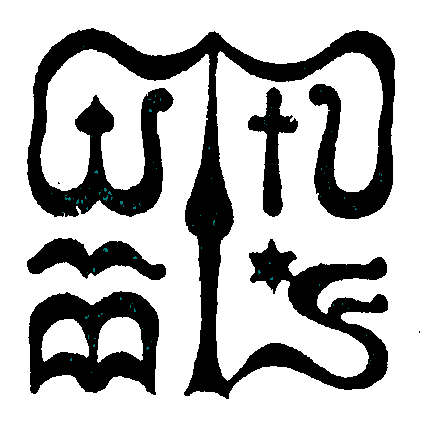 Wesley János Lelkészképző Főiskola Szociális munka szakTantárgy kódjaSMAK107SMAK107SMAK107Tantárgy elnevezéseTerepfeldolgozó szeminárium 1.Terepfeldolgozó szeminárium 1.Terepfeldolgozó szeminárium 1.Tantárgy oktatójának neveDonkó ErzsébetBeosztása, tudományos fokozataTantárgy óraszámalevelező tagozaton 16 óra /félévlevelező tagozaton 16 óra /félévlevelező tagozaton 16 óra /félévTanóra típusaszemináriumszemináriumszemináriumMeghirdetési időszakőszi félév őszi félév őszi félév Kreditszám1 kredit1 kredit1 kreditA tantárgy céljaA laikus, élményszerző gyakorlaton szerzett tapasztalatok feldolgozása. A szakmai motiváció tudatosítása. Az önreflexiós készség gyakorlása. Szakmai személyiség fejlesztése. A csoportmunka során a feltétel nélküli elfogadottság érzésének saját élményű megtapasztalása. A jövendő szociális munkás szakmai autonómiájának növelése. A laikus, élményszerző gyakorlaton szerzett tapasztalatok feldolgozása. A szakmai motiváció tudatosítása. Az önreflexiós készség gyakorlása. Szakmai személyiség fejlesztése. A csoportmunka során a feltétel nélküli elfogadottság érzésének saját élményű megtapasztalása. A jövendő szociális munkás szakmai autonómiájának növelése. A laikus, élményszerző gyakorlaton szerzett tapasztalatok feldolgozása. A szakmai motiváció tudatosítása. Az önreflexiós készség gyakorlása. Szakmai személyiség fejlesztése. A csoportmunka során a feltétel nélküli elfogadottság érzésének saját élményű megtapasztalása. A jövendő szociális munkás szakmai autonómiájának növelése. Szükséges előtanulmányok, feltételezett tudásanyagPárhuzamosan a terepgyakorlattal történik.Párhuzamosan a terepgyakorlattal történik.Párhuzamosan a terepgyakorlattal történik.Tantárgyi leírásAz életút csomópontjainak áttekintése a szakmai motiváció szempontjából.A gyakorlat során szerzett tapasztalatok vizsgálata a segítő tevékenység közben átélt érzelmei és saját élményű tapasztalata tudatosításával.Az önismeret bővülésével a szakmai személyiség fejlesztése.Az életút csomópontjainak áttekintése a szakmai motiváció szempontjából.A gyakorlat során szerzett tapasztalatok vizsgálata a segítő tevékenység közben átélt érzelmei és saját élményű tapasztalata tudatosításával.Az önismeret bővülésével a szakmai személyiség fejlesztése.Az életút csomópontjainak áttekintése a szakmai motiváció szempontjából.A gyakorlat során szerzett tapasztalatok vizsgálata a segítő tevékenység közben átélt érzelmei és saját élményű tapasztalata tudatosításával.Az önismeret bővülésével a szakmai személyiség fejlesztése.Kötelező és ajánlott irodalom---Ismeretek ellenőrzésének módjaKövetelmény: Az órán való teljes körű részvétel.A terepgyakorlaton végzett tevékenységről napló vezetése. (esemény, érzelem, saját élmény) A naplóban az órai munka után önreflexió írása. A napló félév végén való bemutatása  Követelmény: Az órán való teljes körű részvétel.A terepgyakorlaton végzett tevékenységről napló vezetése. (esemény, érzelem, saját élmény) A naplóban az órai munka után önreflexió írása. A napló félév végén való bemutatása  Követelmény: Az órán való teljes körű részvétel.A terepgyakorlaton végzett tevékenységről napló vezetése. (esemény, érzelem, saját élmény) A naplóban az órai munka után önreflexió írása. A napló félév végén való bemutatása  Tantárgy tárgyi követelményeitanteremtanteremtanterem